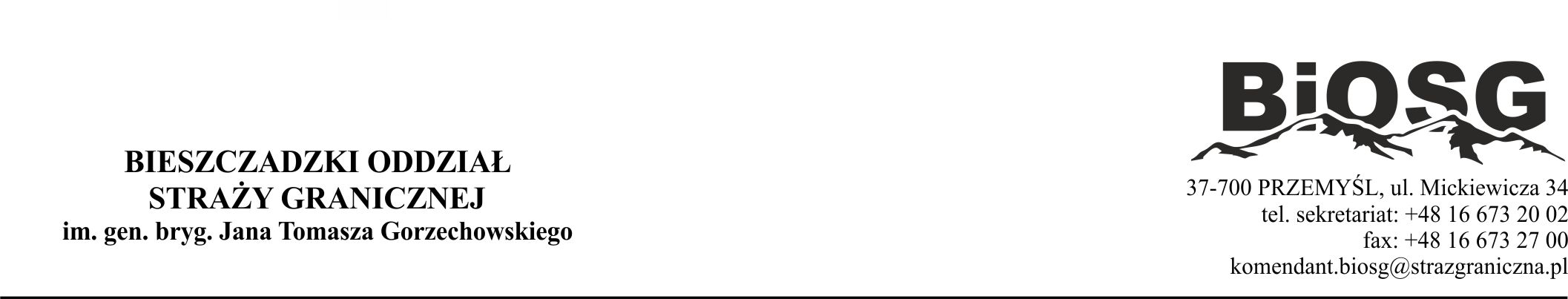  Załącznik nr 1 do Zapytania OfertowegoFORMULARZ OFERTOWY DANE WYKONAWCY Nazwa Wykonawcy: …………………………………………………………………………………… Adres:……………………………………………………………………………….…………………… NIP …………………………………….. REGON………………………………………………………  nr tel.:…………………………………… adres e-mail:……………………………………………….. W odpowiedzi na Zapytanie ofertowe, prowadzone przez Zamawiającego – Bieszczadzki Oddział Straży Granicznej, na wykonanie czyszczenia pasa drogi granicznej:Oferuję/my realizację przedmiotu zamówienia zgodnie z warunkami określonymi w projekcie umowy za cenę ofertową brutto: zgodnie z poniższą tabelą: Oświadczam/y, że dysponuję/my pracownikami posiadającymi odpowiednie szkolenia i uprawienia celem realizacji przedmiotowej usługi. Oświadczam/y, że przyjmujemy warunki i termin płatności faktury VAT/rachunku wynoszący  14 dni od daty jej otrzymania przez Zamawiającego.  Oświadczam/y, że przedmiot zamówienia wykonamy w terminie 30 dni (cz. 1 i 2 zamówienia) /40 dni (cz. 3 zamówienia) kalendarzowych od dnia zawarcia umowy. Oświadczam/y, że w cenie naszej oferty zostały uwzględnione wszystkie koszty wykonania  zamówienia. Oświadczam/y, że uważam/my się za związanych niniejszą ofertą przez okres 60 dni licząc od upływu terminu składania ofert. Oświadczam/y, że zapoznaliśmy się z Zapytaniem ofertowym wraz z załącznikami i nie wnosimy do niego zastrzeżeń oraz przyjmujemy warunki w nim zawarte. Oświadczam/y, że w przypadku przyznania nam zamówienia, zobowiązujemy się do zawarcia umowy.Oświadczam/y, że nie podlegam wykluczeniu z postepowania o udzielenie zamówienia na podstawie art. 7 ust. 1 w związku z art. 7 ust. 9  Ustawy z dnia 13 kwietnia 2022 r. o szczególnych rozwiązaniach w zakresie przeciwdziałania wspieraniu agresji na Ukrainę oraz służących ochronie bezpieczeństwa narodowego. Oświadczam/y, że wypełniłem/liśmy obowiązki informacyjne przewidziane w art. 13 lub art. 14 RODO* wobec osób fizycznych, od których dane osobowe bezpośrednio lub pośrednio pozyskałem/liśmy w celu ubiegania się o udzielenie zamówienia publicznego w niniejszym postępowaniu. *) Rozporządzenie Parlamentu Europejskiego i Rady (UE) 2016/679 z dnia 27 kwietnia 2016 r. w sprawie ochrony osób fizycznych w związku z przetwarzaniem danych osobowych i w sprawie swobodnego przepływu takich danych oraz  uchylenia dyrektywy 95/46/WE (ogólne rozporządzenie o ochronie danych) (Dz. Urz. UE. L119 z04.05.2016, str. 1). ………………………………………………………      Podpis/y Wykonawcy……………………………dnia.......……………miejscowośćCzęść zamówienia. Przedmiot zamówienia Cena oferty nettoCena oferty brutto 1 2 341.Wykonanie czyszczenia pasa drogi granicznej w PSG Ustrzyki Górne/ Stuposiany……………………………………………………2.Wykonanie czyszczenia pasa drogi granicznej w PSG Czarna Górna……………………………………………………3.Wykonanie czyszczenia pasa drogi granicznej w PSG Krościenko……………………………………………………